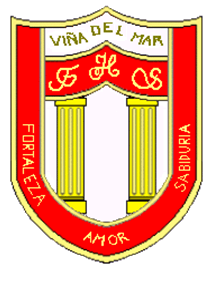 RBD: 1761-2FRIENDLY HIGH SCHOOLFono: 322628669 fhs.direccion@gmail.comCOMUNICADO DESDE DIRECCIÓNEstimado Colegas:Junto con saludar cordialmente y esperando que se encuentren bien de salud junto a sus familias, me dirijo a ustedes con motivo desaludarlos y desearles un muy feliz Día del Profesor.Este día del Profesor por primera vez en nuestra historia no estaremos en contacto con nuestros alumnos, padres, apoderados y compañeros de trabajo.Pero estoy seguro que Nuestra comunidad educativa buscara la forma de agradecer, destacar o felicitar a todos ustedes por el increíble trabajo profesional realizado con grandes sacrificios durante este año.Personalmente estoy muy orgulloso de trabajar junto a ustedes, valoro en gran medida su esfuerzo en el proceso educativo de nuestros alumnos y los sacrificios personales que han realizado en su hogar y con sus seres queridos en estos tiempos de pandemia.Les deseo un hermoso día del Profesor y estoy seguro que pronto estaremos en una comida, la sala de profesores, en la sala de clases con nuestros alumnos, celebrando un cumpleaños y desarrollando nuestra profesión en normalidad.“Fuerza Profesores de chile”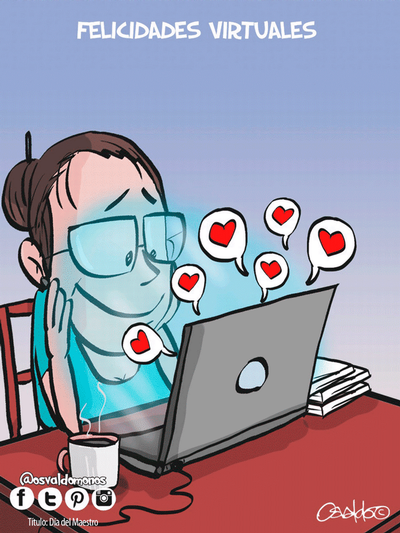 Deseándoles unas hermoso Día  Se despide atentamenteGuillermo Angel Alvarez LeónDirectorFriendly High SchoolEn Viña del Mar, a 16 de Octubre de 2020